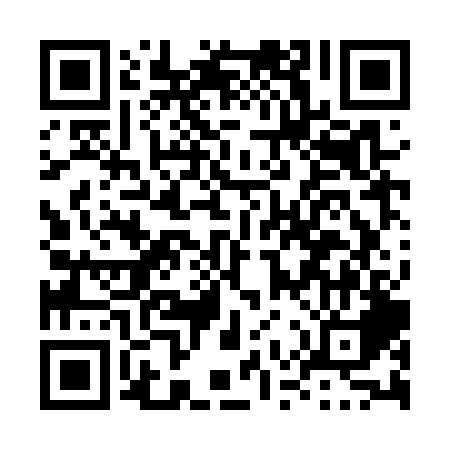 Prayer times for Nashwaak Village, New Brunswick, CanadaMon 1 Jul 2024 - Wed 31 Jul 2024High Latitude Method: Angle Based RulePrayer Calculation Method: Islamic Society of North AmericaAsar Calculation Method: HanafiPrayer times provided by https://www.salahtimes.comDateDayFajrSunriseDhuhrAsrMaghribIsha1Mon3:395:401:306:559:2111:222Tue3:395:401:316:559:2111:213Wed3:415:411:316:559:2111:214Thu3:425:421:316:559:2011:205Fri3:435:421:316:549:2011:196Sat3:445:431:316:549:1911:187Sun3:455:441:326:549:1911:178Mon3:475:441:326:549:1911:169Tue3:485:451:326:549:1811:1510Wed3:495:461:326:539:1711:1411Thu3:515:471:326:539:1711:1312Fri3:525:481:326:539:1611:1113Sat3:545:491:326:539:1511:1014Sun3:555:501:326:529:1511:0915Mon3:575:511:336:529:1411:0716Tue3:585:521:336:519:1311:0617Wed4:005:531:336:519:1211:0518Thu4:025:541:336:519:1111:0319Fri4:035:551:336:509:1011:0120Sat4:055:561:336:509:1011:0021Sun4:075:571:336:499:0910:5822Mon4:085:581:336:489:0810:5723Tue4:105:591:336:489:0610:5524Wed4:126:001:336:479:0510:5325Thu4:146:011:336:479:0410:5126Fri4:166:021:336:469:0310:4927Sat4:176:031:336:459:0210:4828Sun4:196:051:336:459:0110:4629Mon4:216:061:336:448:5910:4430Tue4:236:071:336:438:5810:4231Wed4:256:081:336:428:5710:40